PozvánkaWorkshopKVALITA PRACOVNÍHO ŽIVOTA 2018 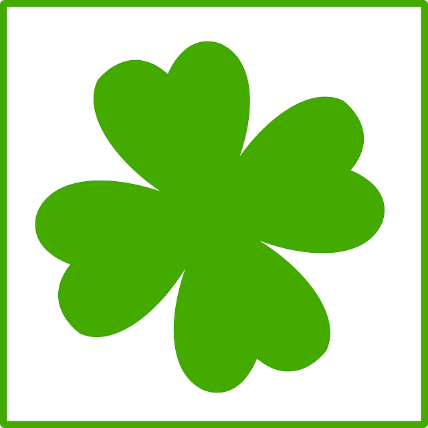 27. listopadu 2018Od 9:00 do 13:00 hodinSalónek Praha, 2. patroHotel Olšanka, Táboritská 23/1000
130 00  Praha 3 – Žižkov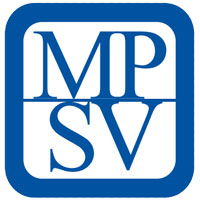 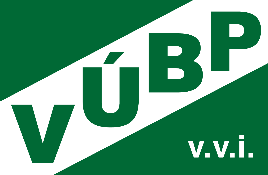 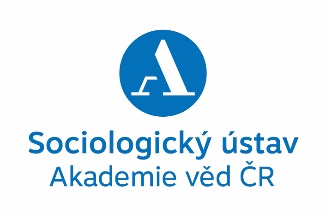 Na workshopu budou výzkumným týmem Sociologického ústavu AV ČR, v. v. i. a Výzkumného ústavu bezpečnosti práce, v. v. i. prezentovány výsledky řešení projektu „Kvalita pracovního života 2018“, který je řešen v roce 2018 a financován s institucionální podporou Ministerstva práce a sociálních věcí.PROGRAMPrůběh jednání workshopu bude moderovat Mgr. Pavlína Kvapilová, moderátorka, konzultantka a bývalá ředitelka divize ČT Nová média.Workshop je určen zejména zástupcům rezortu, Rady vlády pro BOZP, odborových organizací, svazů zaměstnavatelů; zaměstnavatelům a odborné veřejnosti.Vzhledem k omezené kapacitě doporučujeme včasné přihlášení k účasti na workshopu na adrese: bulinova@vubp-praha.cz. Předem děkujeme za pochopení.8:40-9:00Registrace9:00-9:10Zahájení a úvodní slovo ředitele Výzkumného ústavu bezpečnosti práce, v. v. i. 9:10-9:20Představení projektu (Ing. Lenka Svobodová)9:25-9:50Indikátor subjektivně vnímané kvality pracovního života v ČR (PhDr. Jiří Vinopal, PhD.)9:50-10:00Prostor pro dotazy a diskuzi10:00-10:25Vnímání a hodnocení prestiže povolání v ČR (Ing. Jan Červenka)10:25-10:35Prostor pro dotazy a diskuzi10:35-10:50Přestávka na kávu10:50-11:15Spokojenost ekonomicky aktivní populace ČR s aspekty pracovního života (Mgr. Naděžda Čadová)11:15-11:20Prostor pro dotazy a diskuzi11:20-11:40Současný charakter vykonávané práce z pohledu ekonomicky aktivní populace ČR (Mgr. Pavlína Bulínová)11:40-12:00Využívání flexibilních forem práce a pracovní doba z pohledu ekonomicky aktivní populace ČR (Ing. Iveta Mlezivová)12:00-12:20Vztahy, komunikace, subjektivně vnímaná zátěž při výkonu práce v současnosti v ČR (Ing. Lenka Svobodová)12:20-12:30Prostor pro dotazy a diskuzi12:30-12:50Nová role personálního managementu ke zlepšení kvality pracovního života v ČR (Prof. Ing. Zuzana Dvořáková, CSc.)12:50-13:00Prostor pro dotazy a diskuzi13:00-13:05Shrnutí a závěr jednání workshopu (Ing. Lenka Svobodová)13:05-13:30Společný oběd